     ҠАРАР							ПОСТАНОВЛЕНИЕ     21 декабрь 2019 й.		              №89		   21 декабря 2019 г.О мерах по обеспечению соблюдения общественного порядка, принятию мер пожарной безопасности, сохранность объектов в период праздничных днейВ целях обеспечения пожарной безопасности, оперативного реагирования на внештатные ситуации, соблюдения общественного порядка и обеспечения сохранности объектов в период подготовки и празднования Нового года п о с т а н о в л я ю:1. При украшении залов мест массового скопления людей (зал сельского дома культуры, фойе социально-культурного центра) не использовать горючие материалы (бумага, вата), перед установкой тщательно проверить изоляцию проводов гирлянд. Повесить объявления о запрещении использования петард,  фейерверков, бенгальских огней. 2. Утвердить списки объектов проведения праздничных мероприятий и дату проведения (приложение №1).3. Руководителям учреждений проверить наличие средств пожаротушения, они должны находится в общедоступных местах. В зданиях иметь в наличии запас воды 100- 2-3 ведра. В кочегарках проверить наличие песка, огнетушителей, запаса воды, ведер. Около здания сельского дома культуры иметь в наличии прорубь (ответственная Султанова Г.Р.). При проведении новогодних праздников в социально-культурном центре все двери должны быть открыты (центральный вход, детский сад, Администрация сельского поселения, столовая, спортзал), в сельском доме культуры – центральный вход и запасной выход.4. Методисту сельского дома культуры составить график дежурств, предоставить на утверждение главе сельского поселения. 5. С 1 января по 8 января организовать дежурство в социально-культурном центре: 1ян. сельсовет – Точка С. – 000ч. до 800  тел. 2-50-21; Сайфутдинов А.С. - 800 до 1100 тел. 2-50-90;Файзырахманова А.А. - 1100 до 1400 тел. 2-50-90;Зихина Л.Р. -  до  тел. 2-50-90;Таваева Р.Р. - 1700 до 2000 тел. 2-50-90;  Галимзянова З. -2000 до 2400 тел. 2-50-72.2 ян. школа . Галимзянова З .-2400 до 800 тел. 2-50-72;Насибуллина С.И. - 800 до 1200 тел. 2-50-21;Гильфанова З.Х - 1200 до 1600 тел. 2-50-21;Мурзин Р.Н. - 1600 до 2000 тел. 2-50-21;Точка С. - 1800 до 2400 тел. 2-50-21.3ян. детский сад Точка С.А - 000 до 800 тел. 2-50-21;Ширяева И.Ф. - 800 до 1100 тел. 2-50-72;Галиева А.Р. - 1100 до 1400 тел. 2-50-72;Султанова Л.Х. - 1400 до 1700 тел. 2-50-72;Галиева Л.Р.- 1700 до 2000 тел. 2-50-72;Галимзянова З - 2000 до 2400 тел. 2-50-72.4 ян. сельсовет – Галимзянова З – 000ч. до 800  тел. 2-50-72;Сайфутдинов А.С. - 800 до 1100 тел. 2-50-90;Файзырахманова А.А. - 1100 до 1400 тел. 2-50-90;Зихина Л.Р. -  до  тел. 2-50-90;Таваева Р.Р. - 1700 до 2000 тел. 2-50-90; Точка С.А.- 1800 до 2400 тел. 2-50-21.5 янв. школа, Точка С.А. - 000 до 800 тел. 2-50-21;Нургалиева Л.М.- 800 до 1200 тел. 2-50-21;Фамутдиноа Э.Ф. - 1200 до 1600 тел. 2-50-21;Шарифисламов Б.Н. - 1600 до 2000 тел. 2-50-21;Галимзянова З - 2000 до 2400 тел. 2-50-72;6 янв. детский сад, Галимзянова З - 000 до 800 тел. 2-50-72;Ширяева И.Ф. - 800 до 1100 тел. 2-50-72;Галиева А.Р. - 1100 до 1400 тел. 2-50-72;Султанова Л.Х. - 1400 до 1700 тел. 2-50-72;Галиева Л.Р. - 1700 до 2000 тел. 2-50-72;Точка С.А - 2000 до 2400 тел. 2-50-21.7 ян. сельсовет, Точка С.А. – 000ч. до 800  тел. 2-50-21;Сайфутдинов А.С. - 800 до 1100 тел. 2-50-90;Файзырахманова А.А. - 1100 до 1400 тел. 2-50-90;Зихина Л.Р. -  до  тел. 2-50-90;Таваева Р.Р. - 1700 до 2000 тел. 2-50-90;  Галимзянова З -2000 до 2400 тел. 2-50-72. 8ян. школа, Галимзянова З -2400 до 800 тел. 2-50-72;Шакирова Р.Ф. - 800 до 1200 тел. 2-50-21;Фаершина Г.Я. -  1200 до 1600 тел. 2-50-21;Салихьянова Ф.Р. - 1600 до 2000 тел. 2-50-21;Точка С.А. - 2000 до 2400 тел. 2-50-21. 6. Участковому уполномоченному полиции организовать дежурство во время проведения праздничных мероприятий, проверить торговые точки, с целью контроля за реализацией торговли пиротехническими изделиями. 7. Руководителям учреждений вести контроль за уборкой снега вокруг зданий, за состоянием подъездных путей8. Сафиуллину И.В. проверить рабочее состояние пожарной машины, составить график дежурства в праздничные дни для членов пожарной дружины. 9. В школе организовать досуг учащихся в каникулярное время, составить график работы спортзала.Глава сельского поселения 						 Л.Р.ЗихинаПриложение №1УТВЕРЖДЕНпостановлением главы сельского поселения Усть-Табасский сельсоветмуниципального района Аскинский районРеспублики Башкортостанот 21.12.2019 г. №89График проведения  Новогодних мероприятийБАШҠОРТОСТАН РЕСПУБЛИКАҺЫАСҠЫН  РАЙОНЫМУНИЦИПАЛЬ РАЙОНЫНЫҢТАБАҪКЫ−ТАМАҠАУЫЛ СОВЕТЫАУЫЛ  БИЛӘМӘҺЕ ХӘКИМИӘТЕ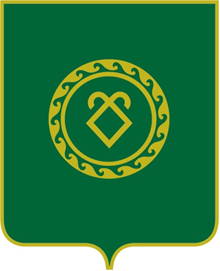 АДМИНИСТРАЦИЯСЕЛЬСКОГО ПОСЕЛЕНИЯУСТЬ-ТАБАССКИЙ СЕЛЬСОВЕТМУНИЦИПАЛЬНОГО РАЙОНААСКИНСКИЙ РАЙОНРЕСПУБЛИКИ БАШКОРТОСТАНМероприятиеМесто проведение мероприятийДатаОтветственный Елка для учащихсяФойе социально-культурного центра  29.12.2018 – начальные классы начало 110028.12.2018 – старшие классы начало 1700И.о. директора школыНовогодний карнавалСельский дом культуры31.12.2017 – карнавал начало 2000 -230001.01.2017 – дискотека 0200-040001.01.2017 – дискотека 2000-2400Методист сельского дома культурыДетский садВ игровом зале  28.12.2018Начало 1000Воспитатель детского садаЕлка для дошкольников Фойе социально-культурного центра  30.12.2018Начало 1000Библиотекарь